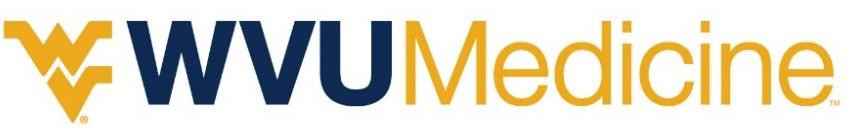 2020-2021 INFLUENZA VACCINE CONSENT FORMName: 	Date of Birth: _________________Are you currently a patient of WVU Medicine?     YES    or     NOAre you a currently a WVU Medicine employee?*   YES   or    NO*If you are a WVU Medicine employee, please request a copy of this form and fax to WVUMedicine Employee Health at 304-598-4957 to satisfy the 2020/2021 Influenza Vaccine requirementPlease complete the following screening questions:YES   NO 	  		1. Are you 18 years of age or older? 	  		2. Have you ever had a severe reaction to a flu shot? 	  		3. Are you allergic to eggs? 	  		4. Are you allergic to Formaldehyde? 	  		5. Are you experiencing acute illness symptoms or have a fever? 	  		6. Do you have a medical condition or are you taking medications that suppress your                                  immune system? 	  		7. Have you ever had Guillain-Barre syndrome or other neurologic disorder? 	  		8. Are you pregnant or breastfeeding?I have been offered the Inactivated Influenza Vaccine WHAT YOU NEED TO KNOW 2020-2021 Vaccine Information Statement sheet. I have had the chance to ask questions and they were answered to my satisfaction. I believe I understand the benefits and risks of the influenza vaccine and ask that it be given to me or the person named below for who I am authorized to make this request.Signature 	__________________           Date 	CLINIC USE ONLY  Understanding the Screening Questionnaire and Additional Information about Influenza vaccineAbout flu vaccines: There are two types of vaccines that protect against the flu. The "flu shot" is an Inactivated vaccine (containing killed virus) that is given with a needle in the arm. Because the virus is killed, it is NOT possible to get the flu from the vaccine.Have you ever had a severe reaction to a flu shot? The vaccine should not be given with a severe allergic or anaphylactic response to a previous influenza vaccine. Severe reactions occur within minutes to hours following the vaccination. Localized soreness, redness, swelling, pain, fever and aches are considered mild problems and are not contraindication for receiving the vaccine.Are you allergic to eggs? Allergy to eggs is a contraindication. Persons with egg allergies should NOT receive vaccine.Are you experiencing acute Illness symptoms or have a fever? There is no evidence that acute illness reduces vaccine efficacy or increases vaccine adverse events. However, with moderate or severe acute Illness, ail vaccines should be delayed until the illness has improved. Mild illnesses (such as upper respiratory infections or diarrhea) are NOT contraindications to vaccinations. Do not withhold vaccination if a person is taking antibiotics.Do you have a medical condition or are you taking medications that suppress your Immune system? Medical conditions that suppress the immune system include; acquired or congenital immunodeficiency, chronic metabolic diseases, renal dysfunction and hemoglobinopathies. These conditions may decrease the effectiveness of the influenza vaccine. But they also increase the risk of complications due to Influenza. Immunosuppressive medications may compromise the body's response to the influenza vaccination. Please consult with a health care provider to see if flu vaccination is recommended for you.Have you ever had Guillain-Barre` syndrome or other neurologic disorder? Guillain-Barre` Syndrome (GBS) is a disorder in which the body's immune system attacks part of the peripheral nervous system. Incidence of GBS among the general population is low, but persons with a history of GBS have a substantially greater likelihood of subsequently experiencing GBS than persons without such a history.Reasons to defer Influenza vaccine and consult with health care provider include: Guillain-Barre syndrome within 6 weeks after a previous vaccination, or progressive neurological disorder, including encephalopathy or uncontrolled seizure not attributable to an identified cause. Influenza vaccine administered in the 1970s may have increased the risk of GBS. This association has not been shown since then. The low estimated risk of GBS is much less than that of severe influenza that could be prevented by immunization.For women: Are you pregnant or breastfeeding? Pregnant women should receive only inactivated Influenza vaccine.References:Prevention and Control of Influenza. Recommendations of the Advisory Council on Immunization Practices   (ACIP) MMWR June 28, 2006/55 (Early Release): 1-41Influenza Vaccination of Health-Care Personnel. Recommendations of the Healthcare Infection Control Practices Advisory Committee (HlCPAC) and the Advisory Committee on Immunization Practices (ACIP). MMWR February 9, 2006/55Inactivated Influenza Vaccine: What you need to know. 2006-07.http://www.fda.gov/CBER/vaccine/thimerosal.htmFlu Vaccine Information Form*Please bring a copy of both sides of your insurance cardPatient Information:Name: __________________________________________ Birth Date: _____________________Address, City, State, Zip: ___________________________________________________________Phone Number: ________________________ Social Security Number: _____________________Circle One:     MALE    or    FEMALEEmergency Contact Information:Name: _________________________________________________________________________Home Phone Number: ______________________ Cell Phone Number: _____________________Relationship to Patient: ____________________________________________________________Contact if ever admitted to West Virginia University Hospital or Emergency Department?    YES   /   NOInsurance Information:Insurance Holder (Subscriber): ______________________________________________________Insurance Name: _________________________________________________________________Subscriber Birth Date: ______________________ Subscriber Social Security Number: _________Subscriber Address, City, State, Zip: __________________________________________________Subscriber Phone Number: ____________________ Subscriber Employer: ___________________ID Number: ________________________________ Group Number: ________________________Date Administered: ______________________                         Injection Site:    R      or      L    deltoidVaccine Manufacturer:  _______________________ LOT#: _______________          NDC#:__________________      Exp Date: ________________Signature of Vaccine Administrator